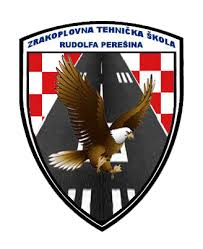 ZRAKOPLOVNA TEHNIČKA ŠKOLARUDOLFA PEREŠINARudolfa Fizira 6, 10410 Velika GoricaPrijedlog tema za izradu završnog rada za smjer zrakoplovni prometnik u šk.god. 2023./2024.Zrakoplovni propisi1. Modernizacija zaštite zračnog prometa na globalnoj razini2. Prava putnika u zračnom prometu sukladno Uredbama EU3. Aktivnosti udruženja zračnih prijevoznika na globalnoj i europskoj raziniPrihvat i otprema putnika i prtljageTokovi putnika i prtljage na novom putničkom terminalu Zračne luke Franjo TuđmanRegistracija putnika i prtljage na novom putničkom terminalu Zračne luke Franjo Tuđman Značaj i problematika Zračne luke Franjo Tuđman u zračnom prometu Republike HrvatskeUvođenje novih tehnoloških rješenja u prihvatu i otpremi putnika i prtljage na Zračnoj luci Franjo TuđmanUsporedba tradicionalnog i suvremenog prihvata i otpreme putnika i prtljagePrihvat i otprema tereta i zrakoplovaPrijevoz specijalnih kategorija tereta u zračnom prometu s osvrtom na prihvat na Zračoj luci Franjo TuđmanUsporedba uravnoteženja zrakoplova Airbus A319 i A320Uravnoteženje zrakoplova Airbus A321Uravnoteženje zrakoplova Bombardier CRJ900/CRJ1000Uravnoteženje zrakoplova Dash 8-Q400Uravnoteženje zrakoplova ATR72Plan dugoročnog razvoja Zračne luke Franjo TuđmanU Velikoj Gorici, 11. rujna 2023.Predmetni nastavnik-mentor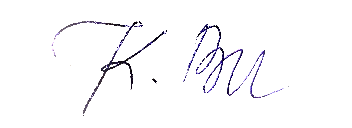 Karmela Boc, dipl.ing.